Trường THCS Ngọc Lâm    Tổ: Toán – LýNỘI DUNG ÔN TẬP HỌC KÌ INĂM HỌC 2020 – 2021MÔN: VẬT LÝ – KHỐI: 9KIẾN THỨC CẦN ÔN TẬP:1. Phát biểu định luật Ôm? Công thức tính của định luật Ôm.2. Các công thức trong đoạn mạch nối tiếp và song song?3. Nêu công thức tính điện trở dây dẫn? Biến trở là gì? Tác dụng của biến trở4. Viết công thức tính công suất và công của dòng điện?5. Phát biểu và biểu thức của ĐL Jun – Lenxo6. Trình bày về nam châm vĩnh cửu? Ở đâu có từ trường? Làm thế nào để nhận biết từ trường?7. Phát biểu quy tắc nắm bàn tay phải và quy tắc bàn tay trái?8. Nêu cấu tạo và hoạt động của động cơ điện một chiều?B.   CÁC DẠNG BÀI TẬP THAM KHẢO: BÀI TẬP TNKQ: Các bài trong SBT Vật lý 91.5, 1.6, 2.6, 2.7, 2.8, 4.6, 4.8, 4.10, 5.8, 5.9, 6.6, 6.7, 6.8, 7.5, 8.1, 8.6, 8.7, 9.1, 9.2, 9.3, 9.7, 10.8, 10.9, 10.11, 12.1, 12.8, 12.9, 12.11, 13.2, 13.7, 13.8, 14.1, 14.2, 16-17.1, 16-17.7, 21.6, 21.7, 21.8, 21.9, 21.10, 21.11, 22.3, 22.5, 22.6, 22.7, 22.8, 23.3, 23.6, 23.7, 23.8, 23.9, 24.6, 24.7, 24.8, 24.9, 25.4, 25.7, 25.8, 26.5, 26.6, 27.1. 27.6, 27.7, 27.8, 27.9, 28.5, 28.7BÀI TẬP TỰ LUẬN: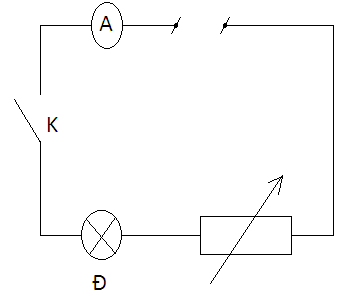 Dạng 1: BT về quy tắc nắm bàn tay phải và quy tắc bàn tay trái C6 (Sgk-T67), Bài 2 (Sgk-T83), 24.4 (Sbt-T55), 30.4 (Sbt-T67)Dạng 2: BT mạch điện hỗn hợp:Bài 1: Cho mạch điện như hình vẽ: Một bóng đèn loại 10V-7,5W. Khi đóng công tắc đèn sáng bình thường. Hiệu điện thế 2 đầu đoạn mạch AB là 20V có giá trị không đổi.Tính giá trị biến trở khi đèn sang bình thương?Tính điện năng tiêu thụ của đoạn mạch trong thời gian 40p? Bài 2: Một bếp điện có ghi: 220V-1000W được sử dụng ở nguồn điện 220V. a. Tính cường độ dòng điện chạy qua bếp và điện trở của bếp?b. Bếp được sử dụng để đun sôi 3l nước ở 20 0 C có C = 4200J/kg.K. Tính thời gian đun sôi lượng nước trên biếu hiệu suất của bếp là 80%c. Mỗi ngày bếp điện này được sử dụng 3h. Hãy tính tiền điện mà bếp phải trả trong 30 ngày. Biết 50kWh đầu có giá 1000đ, 50kWh tiếp theo có giá 2000đ.BGH phụ tráchNguyễn Thị Thu HằngTTCMPhạm Thị Hải YếnNhóm trưởng CMNguyễn Thị MaiGiáo viênNguyễn Thu An